様式第19号（第18条関係）認定特定非営利活動法人（特例認定特定非営利活動法人）の代表者変更届出書（注意事項）　２以上の都道府県の区域内に事務所を設置する認定特定非営利法人又は特例認定特定非営利活動法人は、所轄庁及び所轄庁以外の関係知事に提出することとなります。令和 　 年  　月 　 日 岩手県知事　　　　　　　　様令和 　 年  　月 　 日 岩手県知事　　　　　　　　様主たる事務所　　　の所在地〒電話（    ）　　 ―〒電話（    ）　　 ―令和 　 年  　月 　 日 岩手県知事　　　　　　　　様令和 　 年  　月 　 日 岩手県知事　　　　　　　　様（フ リ ガ ナ）令和 　 年  　月 　 日 岩手県知事　　　　　　　　様令和 　 年  　月 　 日 岩手県知事　　　　　　　　様法人名令和 　 年  　月 　 日 岩手県知事　　　　　　　　様令和 　 年  　月 　 日 岩手県知事　　　　　　　　様（フ リ ガ ナ）令和 　 年  　月 　 日 岩手県知事　　　　　　　　様令和 　 年  　月 　 日 岩手県知事　　　　　　　　様代 表 者 の 氏 名令和 　 年  　月 　 日 岩手県知事　　　　　　　　様令和 　 年  　月 　 日 岩手県知事　　　　　　　　様認定（特例認定）の有効期間自 　平成・令和　  年　  月　  日至  　　 令和　    年　  月　  日自 　平成・令和　  年　  月　  日至  　　 令和　    年　  月　  日 代表者を変更したので、特定非営利活動促進法第53条第１項（同法第62条の準用含む）の規定に基づき提出します。 代表者を変更したので、特定非営利活動促進法第53条第１項（同法第62条の準用含む）の規定に基づき提出します。 代表者を変更したので、特定非営利活動促進法第53条第１項（同法第62条の準用含む）の規定に基づき提出します。 代表者を変更したので、特定非営利活動促進法第53条第１項（同法第62条の準用含む）の規定に基づき提出します。 代表者を変更したので、特定非営利活動促進法第53条第１項（同法第62条の準用含む）の規定に基づき提出します。異動年月日変更後の代表者の氏名及び住所変更後の代表者の氏名及び住所変更後の代表者の氏名及び住所変更前の代表者の氏名及び住所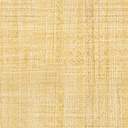 